Предлагаем узнать больше о проекте получения налоговых уведомлений через единый портал госуслуг  Такая возможность появится с 1 июля 2023 года у физических лиц, если они:  🔹зарегистрированы в единой системе идентификации и аутентификации на ЕПГУ 🔹после вступления в силу Закона № 125-ФЗ направят через портал госуслуг уведомление о необходимости получения документов от налоговых органов в электронной форме в личном кабинете ЕПГУ, которое подписывается УКЭП  💳 После размещения налогового уведомления на ЕПГУ пользователь портала госуслуг сможет онлайн оплатить налоги. При этом налоговые уведомления не будут дублироваться заказными письмами по почте, кроме случая, предусмотренного п. 2 ст. 11.2 НК РФ.  ☑️ Воспользоваться таким способом получения налогового уведомления можно вне зависимости от наличия доступа к личному кабинету налогоплательщика.  👉🏻 Подробнее читайте в нашей новости.  #госуслуги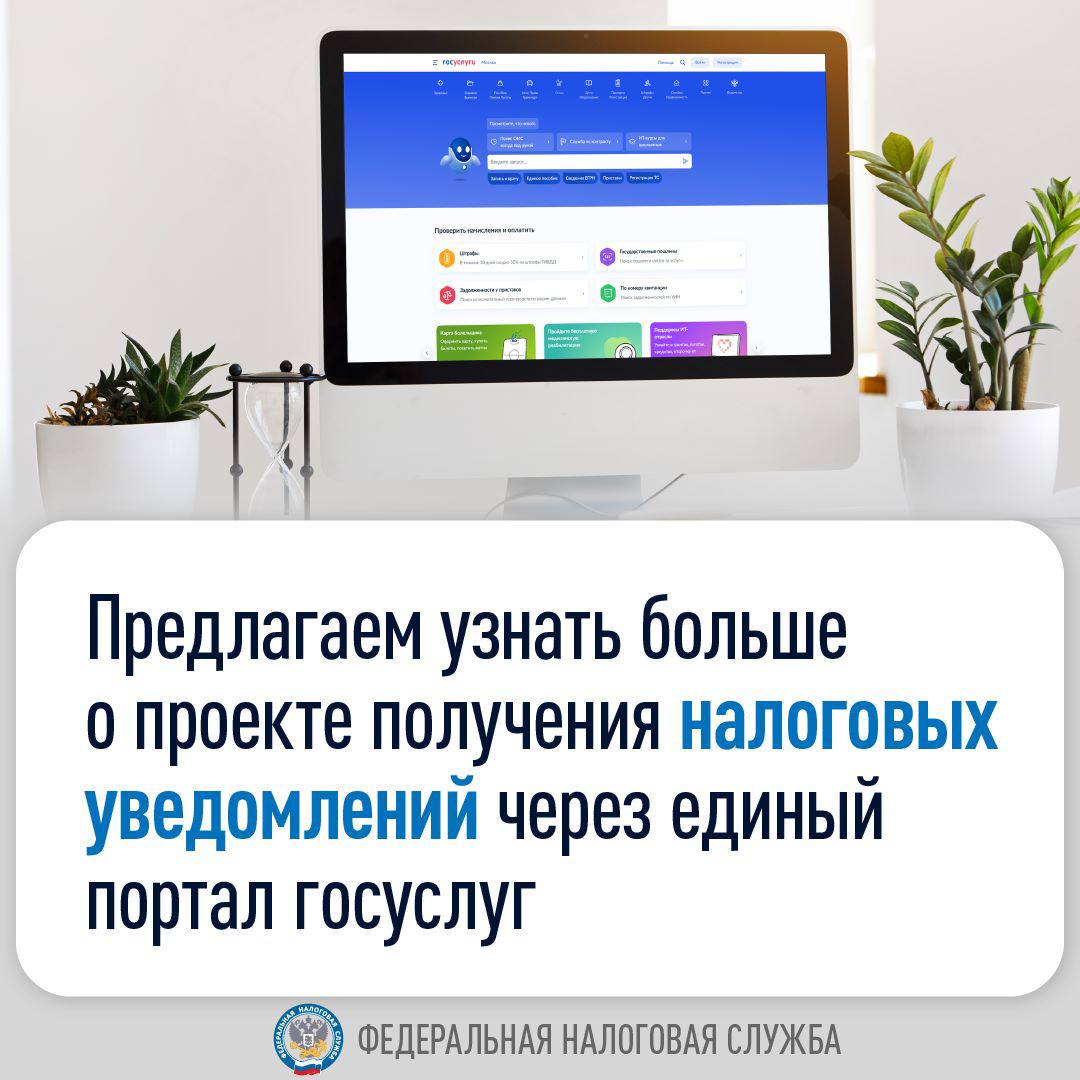 